 TAHSN SOP005: TAHSN Board of Record Process for Amendments to Ongoing Research Studies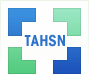                           Toronto Academic Health Science NetworkPurposeThis Standard Operating Procedure (SOP) describes the process for studies using the TAHSN Board of Record (BoR) to undergo ongoing ethical review of a research study involving human participants.ScopeThe scope of this SOP is to outline the process for Amendments of ongoing research studies involving human participants. ResponsibilitiesThe Lead Applicant and all Site Principal Investigators (Site PI) identified in the initial or amended application for the TAHSN BoR submission must comply with this SOP and any other relevant SOP(s).DefinitionsRefer to Glossary of Terms.ProcedureReferencesGlossary of Terms; Version Date: 29-DEC-2014SOP001 - TAHSN Board of Record Initial Application;  Version Date: SOP003 - TAHSN Board of Record Process for executing the TAHSN Board of Record Study Agreement(s) ; Version Date:Lead Applicant Tip Sheet; Version Date: 22-DEC-2014Lead REB Tip Sheet; Version Date: 8-DEC-2014Navigator Tip Sheet; Version Date: 22-DEC-2014Site Navigator Tip Sheet; Version Date: 8-DEC-2014Site PI Tip Sheet; Version Date: 8-DEC-2014Appendix I: Revision HistorySOP Title:TAHSN Board of Record Process for Amendments to Ongoing Research StudiesSOP Title:TAHSN Board of Record Process for Amendments to Ongoing Research StudiesSOP Title:TAHSN Board of Record Process for Amendments to Ongoing Research StudiesSOP Number:SOP005Version Number:01-September 29 2015Effective Date (DD-MMM-YYYY): September 29 2015StepTask LeadAction5.1Lead ApplicantThe Lead Applicant is to complete the TAHSN BoR Amendment form. The Lead Applicant must consult with any applicable Site PIs to collect all site-specific information required to complete the TAHSN BoR Amendment form.5.2Site PIUpon request, the Site PI is to provide required information to the Lead Applicant.5.3Site PIEach Site PI impacted by the changes outlined in the Amendment must sign a TAHSN BoR Amendment form–(Addendum A -Site PI Declaration and Signature), which is to be attached to the TAHSN BoR Amendment form.5.4Lead ApplicantThe Lead Applicant is to submit the TAHSN BoR Amendment Form, including each Site PI’s Declaration and Signature Page, to the Lead REB for review. 5.5Lead REBThe Lead REB reviews the TAHSN BoR Amendment Form. The review will be conducted as per the Lead REB’s normal review process, including:conduct the ongoing ethics review of the studycorrespond with the Lead Applicant regarding any issues or recommendations make a decision regarding the study and send the Lead REB Approval Letter to the Site Navigator5.6Site NavigatorThe Site Navigator will provide the Navigator with the Lead REB Decision Letter.5.7NavigatorThe Navigator will promptly inform the Lead Applicant, the applicable Site PI(s) and the applicable Site Navigators of the Lead REB’s decision and provide the Lead REB Approval Letter as well as any newly approved documents to all parties. Version NumberEffective Date (DD-MMM-YYYY)History of change 